V3 – Brown’sche Molekularbewegung unter dem MikroskopMaterialien:	Mikroskop, DeckgläschenChemikalien:	Suspension von Milch in WasserDurchführung:	Es wird eine Suspension von Milch in Wasser hergestellt. Diese wird auf das Deckgläschen gegeben und unter dem Mikroskop beobachtet. Erweiternd kann der Versuch auch mit einer erwärmten Suspension durchgeführt werden.Beobachtung:	Bei geeigneter Fokussierung kann eine unregelmäßige Bewegung der Micellen beobachtet werden. Mit steigender Temperatur und abnehmender Größe nimmt die Geschwindigkeit der Teilchen zu.Deutung:	Die Micellen werden von den unter dem Mikroskop nicht sichtbaren Wasserteilchen angestoßen, was zu einer offenbar unregelmäßigen, nicht gerichteten Bewegung der einzelnen Micellen führt.Entsorgung:	Die Suspensionen können in den Ausguss entsorgt werden.Literatur:[1] http://www.leifiphysik.de/themenbereiche/temperatur-und-teilchenmodell/versuche zuletzt aufgerufen am 12.8.2014 um 14:34 UhrGefahrenstoffeGefahrenstoffeGefahrenstoffeKeine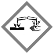 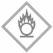 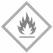 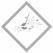 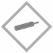 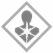 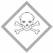 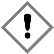 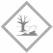 